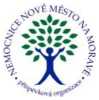 Objednávka č. 0174/2024/TO
(vydaná)Datum vystavení objednávky: 15.02.2024Datum dodání:Způsob dodání:Předmět: BTK ventilátorů, inkubátorů a bilirubinmetru, Nemocnice9 ks 	BTK ventilátorů, inkubátorů a bilirubinmetru dle přiloženého seznamu 		60 814,00 Kč bez DPH        	174_2024_TO.xlsxBTK včetně elektrické kontroly dle ČSN EN 62353 ED.2, popřípadě dle předpisu IEC 60601-1 (na protokolu musí být zapsané změřené hodnoty)XXXX)Tel.: XXXXMobil: XXXXFax: XXXXE-mail: XXXXDodavatel potvrzením objednávky výslovně souhlasí se zveřejněním celého textu této objednávky a cenové nabídky dodavatele (přesahuje-li částku50.000,- Kč bez DPH) v informačním systému veřejné správy - Registru smluv dle z.č. 340/2015 Sb. Smluvní strany se dohodly, že zákonnou povinnost dle § 5 odst. 2 zákona o registru smluv splní objednatel.N09PSObjednavka_RPTEXT02Strana:1/1Objednatel:Dodavatel:Nemocnice Nové Město na Moravě, příspěvková organizaceDrager Medical s.r.o.Žďárská 610Čestlice, Obchodní 124592 31 Nové Město na Moravě251 01 ČestliceIČO: 00842001IČO: 26700760DIČ:CZ00842001DIČ: CZ26700760Místo dodání:Nemocnice Nové Město na Moravě, příspěvková organizace